27 - Refugees’ linguistic profilesAim: 	To help volunteers to gather information about individual refugees’ competence in the languages they know (see also Tool 11 Refugees as language users and learners and Tool 38 Plurilingual portrait: a reflective task for refugees), as well as about their interests and priorities.Volunteers offering language support will probably not be the first people to meet and interview refugees. Some information about the refugees’ background, experiences and special needs may well be available in the reception centre. You should try to obtain this information before meeting individual refugees to discuss their language needs. It will be useful when planning language activities to match refugees’ linguistic profiles and forming groups that are as homogeneous as possible.Determining refugees’ linguistic profilesAsk each refugee the 10 questions below and use the linguistic profile form on page 2 to record their answers.Where possible, complete the form with other information you have already collected or that you collect using other Tools as indicated.Before asking the questions, explain why you are doing so (“This is not an exam. It is an informal conversation. I need this information in order to better organise our language activities”).If refugees do not speak the host country language or do not feel confident enough to do so, try to use another language.If refugees know the host country language, speak clearly and slowly.Do not insist that refugees answer all the questions: decide whether certain questions are too sensitive to ask, given the specific circumstances of the individual.Bear in mind that the information refugees provide about their language competences may not correspond to your perception because it is based on self-evaluation.Where possible, share this information (also to update the form) with other people who are in contact with refugees, such as other volunteers or mediators.Do you speak the host country language? Which language would you prefer to speak?What’s your name? How old are you?Where do you come from?Are you in [the host country] with other family members?What kind of jobs are you good at? Can you talk a little bit about the jobs you have had?What do you like to do? Can you talk a little bit about your interests?Can you talk a little bit about your studies?Which languages do you speak?What can you do with them (write, listen and understand, read, speak, interact)?Linguistic profileFirst name and family nameFirst name and family nameGenderMFAgeAgeNationalityNationalityNationalityNationalityGenderIs the refugee in the host country with other family members?Is the refugee in the host country with other family members?Is the refugee in the host country with other family members?Is the refugee in the host country with other family members?Is the refugee in the host country with other family members?YesYesNoNoIs the refugee in the host country with other family members?Is the refugee in the host country with other family members?Is the refugee in the host country with other family members?Is the refugee in the host country with other family members?Is the refugee in the host country with other family members?Job experience, interests, educationJob experience, interests, educationCan she/he read and write? (Please refer to Tool 26 First steps in the host country language)Can she/he read and write? (Please refer to Tool 26 First steps in the host country language)Can she/he read and write? (Please refer to Tool 26 First steps in the host country language)Can she/he read and write? (Please refer to Tool 26 First steps in the host country language)Can she/he read and write? (Please refer to Tool 26 First steps in the host country language)YesYesNoNoCan she/he read and write? (Please refer to Tool 26 First steps in the host country language)Can she/he read and write? (Please refer to Tool 26 First steps in the host country language)Can she/he read and write? (Please refer to Tool 26 First steps in the host country language)Can she/he read and write? (Please refer to Tool 26 First steps in the host country language)Can she/he read and write? (Please refer to Tool 26 First steps in the host country language)Competence in the host country languageCompetence in the host country languageGeneral oral competenceGeneral oral competenceBeginnerBeginnerElementaryElementaryAbove elementaryAbove elementaryGeneral oral competenceGeneral oral competenceLiteracy in target language scriptLiteracy in target language scriptNot literateNot literateLowLowFunctionalFunctionalLiteracy in target language scriptLiteracy in target language scriptMother tongue(s)Mother tongue(s)Other languagesOther languagesLANGUAGECOMPETENCES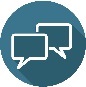 Spoken interaction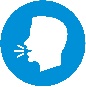 Spoken production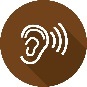 Listening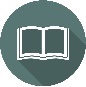 Reading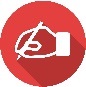 Writing